31/05/2023, 15:49	Bionexo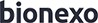 Bionexo do Brasil LtdaRelatório emitido em 31/05/2023 15:48CompradorIGH - HEMU - Hospital Estadual da Mulher (11.858.570/0002-14)AV. PERIMETRAL, ESQUINA C/ RUA R7, SN - SETOR COIMBRA - GOIÂNIA, GO   CEP: 74.530-020Relação de Itens (Confirmação)Pedido de Cotação : 288447182COTAÇÃO Nº 37853- MEDICAMENTO - HEMU MAIO/2023Frete PróprioObservações: *PAGAMENTO: Somente a prazo e por meio de depósito em conta PJ do fornecedor. *FRETE: Só serão aceitas propostas com frete CIF e para entrega no endereço: RUA R7 C/ AV PERIMETRAL, SETOR COIMBRA, Goiânia/GO CEP: 74.530-020, dia e horário especificado. *CERTIDÕES: As Certidões Municipal, Estadual de Goiás, Federal, FGTS e Trabalhista devem estar regulares desde a data da emissão da proposta até a data do pagamento. *REGULAMENTO: O processo de compras obedecerá ao Regulamento de Compras do IGH, prevalecendo este em relação a estes termos em caso de divergência.Tipo de Cotação: Cotação Emergencial Fornecedor :Data de Confirmação :Produto	Código ProgramaçãoFabricante   Embalagem Fornecedor Comentário     Justificativa	PreçoPreçoRent(%) Quantidade     ValorUsuáriode EntregaUnitário FábricaTotalENOXAPARINA SODICA 60MG/ML SERINGA PRE - PREENCHIDA -(SC)> COM AÇÃO PARA TRATAMENTO DA TROMBOSE VENOSA PROFUNDA (TEP) E PARA TROMBOEMBOLISMO VENOSO (TEV), ANGINA INSTAVEL, INFARTO DOENOXAPARINA 60MG/0,6ML (VERSA)Cientifica MédicaVENCIMENTO;- VIVA, ONCOVIT, UNI, FARMAVISION, STOCK MED nãoatendem o prazo de entrega por se tratar de uma cotaçãoemergencial. -	R$	R$Danielly EvelynR$	Pereira Da1 MIOCARDIO, COMPREVENÇÃO DE TROMBOS NA CIRCULAÇÃO EXTRACORPOREA DURANTE HEMODIALISE. A MEDICAÇÃO DEVERÁ CONTER TODAS AS AÇÕES FARMACOLÓGICAS CITADAS - SERINGA PRE-PREENCHIDA - SERINGA39001	-NR.32 SERINGA, EUROFARMAUNDHospitalar Ltda01/10/23ONCOTECH,COMERCIAL RIO CLARENSE, ONCOTECH, GOM.MED, BELIVE, PRESTAMED nãoatendem a condição de pagamento/prazo.33,00000,0000	150 Seringa 4.950,0000Cruz25/05/202315:09Total Parcial:150.0	R$4.950,0000Total de Itens da Cotação: 2     Total de Itens Impressos: 1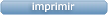 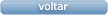 Clique aqui para geração de relatório completo com quebra de páginaTotal Geral:150.0	R$4.950,0000https://bionexo.bionexo.com/jsp/RelatPDC/relat_adjudica.jsp	1/1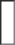 FornecedorFaturamento MínimoPrazo de EntregaValidade da PropostaCondições de PagamentoFreteObservações1Cientifica Médica Hospitalar LtdaGOIÂNIA - GOVanessa Nogueira - (62) 3088-9700 vendas3@cientificahospitalar.com.br Mais informaçõesR$ 200,00002 dias após confirmação22/06/202330 ddlCIFnull